СОБРАНИЕмуниципального образования«Холмский городской округ» РЕШЕНИЕот 25.11.2021 г.  № 46/6-397В соответствии с пунктом 4 части 1 статьи 17 Федерального закона от 06.10.2003 № 131 – ФЗ «Об общих принципах организации местного самоуправления в Российской Федерации», постановлением Правительства Сахалинской области от 19.08.2019 № 365 «О реализации в Сахалинской области проекта «Сахалинская карта сахалинца», руководствуясь частью 3 статьи 30 Устава муниципального образования «Холмский городской округ», Собрание муниципального образования «Холмский городской округ»РЕШИЛО:        1. Утвердить тарифы на оказываемые услуги стадионом «Маяк Сахалина»:          2. Утвердить тарифы на услуги, оказываемые спортивными сооружениями (из расчета на 1 чел.):        10) Предоставить льготы на платные услуги, оказываемые населению муниципальным бюджетным образовательным учреждением спортивной школой муниципального образования "Холмский городской округ" в размере 50% (за исключением подпункта 8 и подпункта 9 пункта 2 данного решения) следующим категориям граждан:а) инвалиды I и II группы - при наличии подтверждающего удостоверения;б) малообеспеченные граждане - при наличии подтверждающего удостоверения.3. Утвердить тарифы на дополнительные услуги:4. Установить тарифы на платные услуги, оказываемые населению плавательным бассейном, за 1 час посещения (академический час на воде не более 45 минут), возраст детей с 5 до 18 лет: с 09.00 до 11.30 часов и с 13.00 до 19.45 часов - занятия спортивных групп муниципального бюджетного учреждения спортивной школы муниципального образования "Холмский городской округ"1) Тариф на разовое посещение (с 10.45 до 13.45 часов и с 19.00 до 20.30 часов):       2) Тариф на 12-разовое посещение «абонемент» (с 10.45 до 13.45 часов и с 19.00 до 20.30 часов) - действителен в течение 2-х месяцев:3) Тариф на разовое посещение для малообеспеченных граждан, инвалидов I и II группы (при наличии удостоверения):         4) Тариф на 12-разовое посещение (абонемент) для малообеспеченных граждан, инвалидов I и II группы (при наличии удостоверения):5) Тариф на разовое посещение дети из многодетных семей (при наличии удостоверения, подтверждающей статус многодетной семьи) в сопровождении взрослого (родителя):6) Тариф на 12-разовое посещение (абонемент) индивидуально-групповое обучение плаванию по базовой программе:        7) Тариф на групповые занятия аква-аэробикой с одного человека:         8) Тариф на предоставление спортивного зала для проведения учебно-тренировочных занятий в спортивном зале (1 час)                        - 2000 рублей9) Детям в возрасте до 4-х лет посещение плавательного бассейна бесплатно (в сопровождении взрослого, с оплатой по тарифам на разовое посещение).10) Тарифы на дополнительные услуги плавательного бассейна в следующих размерах:         5. Предоставить скидку на тарифы участникам проекта «Единая карта Сахалинца»:         1) Предоставить скидку в размере 5% для всех категорий граждан за исключением:Скидка не предоставляется на тарифы         - пункт 1 подпункты 1), 3), 4);         - пункт 2 подпункты 8), 9);         - пункт 3 подпункт 1);         - пункт 4 подпункт 1), 8), 10).        2) Предоставить дополнительную скидку 15% на тарифы участникам проекта «Единая карта Сахалинца» на «абонемент» 12-разового посещения в плавательном бассейне с 10.45 до 13.45 часов:- пункт 4 подпункт 2).         3) Предоставить скидку 20% на тарифы участникам проекта «Единая карта Сахалинца» на разовые посещения в плавательном бассейне с 10.45 до 13.45 часов:- пункт 4 подпункт 1). 6. Признать утратившим силу:1) Решение Собрания муниципального образования «Холмский городской округ» от 28.05.2014 № 10/5-109 «Об утверждении тарифов на платные услуги, оказываемые населению муниципальным бюджетным учреждением дополнительного образования детей детско – юношеской спортивной школой муниципального образования «Холмский городской округ».2) Решение Собрания муниципального образования «Холмский городской округ» от 25.02.2016 № 32/5-332 «Об утверждении тарифов на платные услуги, оказываемые населению плавательным бассейном муниципального бюджетного учреждения дополнительного образования детско – юношеской спортивной школой муниципального образования «Холмский городской округ».3) Решение Собрания муниципального образования «Холмский городской округ» от 29.06.2017 № 47/5-489 «Об утверждении тарифов на платные услуги по предоставлению спортивных залов физическим и юридическим лицам для проведения спортивных и физкультурных мероприятий (1 час) на спортивных объектах, оказываемые муниципальным бюджетным учреждением дополнительного образования детско – юношеской спортивной школой муниципального образования «Холмский городской округ».8. Опубликовать настоящее решение в газете «Холмская панорама».9. Контроль за исполнением настоящего решения возложить на Директора Департамента культуры, спорта и молодежной политики администрации муниципального образования «Холмский городской округ» (В.Е. Но) и на председателя постоянной комиссии по экономики и бюджету Собрания муниципального образования «Холмский городской округ» (С.Е. Сергеев)Исполняющий обязанностимэра муниципального образования«Холмский городской округ»                                                                            А.А. ШмерецкийОб утверждении тарифов на дополнительные платные услуги, оказываемые населению муниципальным бюджетным учреждением спортивная школа муниципального образования «Холмский городской округ» и утверждении скидки для держателей карты «Единая карта Сахалинца»       1) Проживание в спортивном общежитии гостиничного типа за 1 койко-место в сутки:       1) Проживание в спортивном общежитии гостиничного типа за 1 койко-место в сутки:       1) Проживание в спортивном общежитии гостиничного типа за 1 койко-место в сутки:       1) Проживание в спортивном общежитии гостиничного типа за 1 койко-место в сутки:        а) Проживание в 1-местном номере-1500 рублей        б) Проживание в 2-местном номере-850 рублей        в) Проживание в номере "Люкс"-2250 рублей        2) Тарифы на услуги по проведению соревнований и учебно-тренировочных занятий на легкоатлетической дорожке (из расчета на 1 чел.):        2) Тарифы на услуги по проведению соревнований и учебно-тренировочных занятий на легкоатлетической дорожке (из расчета на 1 чел.):        2) Тарифы на услуги по проведению соревнований и учебно-тренировочных занятий на легкоатлетической дорожке (из расчета на 1 чел.):        2) Тарифы на услуги по проведению соревнований и учебно-тренировочных занятий на легкоатлетической дорожке (из расчета на 1 чел.):         а) Разовое посещение (1 час)-55 рублей         б) Абонемент на 12-разовое посещение (1 час) - действителен в течение 2-х месяцев-550 рублей           3) Тариф на предоставление спортивной площадки для проведения соревнований; учебно-тренировочных занятий в выходные и праздничные дни (1 час):          а) На футбольном поле (размер 100х60 метров)           б) На футбольном поле (размер 50х30 метров)                                                                                  4) Тариф на предоставление спортивной площадки для проведения учебно-тренировочных занятий в будние дни (1 час)           а) На футбольном поле (размер 100х60 метров)           б) На футбольном поле (размер 50х30 метров)          5) Стоимость входного билета на спортивные мероприятия-----4000 рублей2000 рублей3000 рублей1500 рублей80 рублей         1) Услуги тренажерного зала в черте города (разовое посещение 1 час)-220 рублей         2) Услуги тренажерного зала в сельской местности (разовое посещение 1 час)-140 рублей         3) Услуги специализированных залов единоборств с оборудованием (разовое посещение 1 час)-95 рублей         4) Абонемент на услуги тренажерного зала в черте города (12-разовое посещение в месяц 1 час) - действителен в течение 2-х месяцев-2200 рублей         5) Абонемент на услуги тренажерного зала в сельской местности (12-разовое посещение в месяц 1 час) - действителен в течение 2-х месяцев-1400 рублей        6) Абонемент на услуги специализированных залов единоборств с оборудованием (12-разовое посещение в месяц 1 час) в черте города- действителен в течение 2-х месяцев-950 рублей        7) Абонемент на услуги специализированных залов (12-разовое посещение в месяц 1 час) в сельской местности- действителен в течение 2-х месяцев        8) Тариф на предоставление спортивного зала для проведения учебно-тренировочных занятий в будние дни (1 час)        9) Тариф на предоставление спортивного зала для проведения  соревнований; учебно-тренировочных занятий в выходные и праздничные дни  (1 час)---700 рублей2000 рублей3000 рублей         1) Прокат лыжного инвентаря (1 час)-250 рублей а) Детский- 125 рублей б) Взрослый в) Семейный (папа, мама, 2 ребенка до 14 лет)- 250 рублей- 500 рублейа) Детский- 1400 рублейб) Взрослый- 2150 рублей       в) «Абонемент семейный» (папа, мама, 2 ребенка до 14 лет)       в) «Абонемент семейный» (папа, мама, 2 ребенка до 14 лет)- 4300 рублейс 10.45 до 13.45 часов- 115 рублейс 10.45 до 13.45 часов- 1150 рублейс 11.30 до 13.00 часов- бесплатно а) Детский- 1700 рублей б) Взрослый- 2800 рублей         а) Тариф на 1 занятие- 500 рублей         б) Тариф на 10 занятий в месяц- 4000 рублейпрокат шапочки для плавания- 70 рублейпрокат тапочек за 1 пару- 35 рублейпрокат полотенца- 70 рублейсушка волос феномфен для сушки волос- 45 рублей- 30 рублейпрокат круга надувного, нарукавников- 70 рублей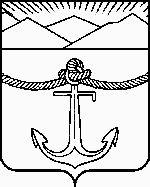 